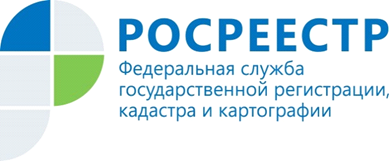 Управление Росреестра по Красноярскому краю обращает внимание граждан на необходимость внесения границ в кадастр недвижимостиВ первом полугодии 2016 года на территории Красноярского края, количество земельных участков в государственном кадастре недвижимости (ГКН), у которых установлены границы в соответствии с законодательством, возросло на  2,62%. Тем не менее, на 1 июля 2016 года из почти 1,4 млн  земельных участков в Красноярском крае, сведения о которых внесены в ГКН, только у 48,2% установлены границы. Для сравнения: наибольшая доля участков с определенными границами в Республике Башкортостан и Санкт-Петербурге (80%).Напоминаем правообладателям земельных участков о необходимости определения местоположения границ своих объектов недвижимости. Внесение в кадастр сведений о границах является гарантией прав собственников, сводит к минимуму возникновение земельных споров и позволяет адекватно начислять налог на имущество.Внесение сведений в ГКН носит заявительный характер, то есть обязанность уточнения границ возложена на правообладателя. Для внесения в ГКН сведений о местоположении границ земельных участков правообладателям необходимо обратиться к кадастровому инженеру с целью подготовки межевого плана и представить его в филиал ФГБУ «ФКП Росреестра» по Красноярскому краю или многофункциональные центры «Мои документы» (МФЦ). За внесение сведений о границах объекта недвижимости плата не взимается.Пресс-служба Управления Росреестра по Красноярскому краю(391) 2- 524-367
(391) 2- 524-356Страница «ВКонтакте»: https://vk.com/to24.rosreestr